Feladatlapok matematikából – 1. osztályNÉV: ......................................................................................Folytasd a számsort!2, 8, 4,.......................................................................................................................................................3, 6, 8,.......................................................................................................................................................0, 5, 1,.......................................................................................................................................................7, 8, 2,.......................................................................................................................................... 3, 6, 8,.......................................................................................................................................................Add össze!3 + 4 =				7 + 0 =				5 + 1 =2 +2 =				1 + 7 =				3 + 2 =4 + 4 =				4 + 3 =				0 + 1 = Vonj ki!4 – 1 =				8 – 4 =				5 – 0 =6 – 4 =				1 – 1 =				7 – 3 =3 – 1 =				8 – 3 =				6 – 3 =Egészítsd ki a műveleteket, hogy az egyenlőség igaz legyen!3 + ___ = 8			6 + ___ = 6			4 + ___ = 61 + ___ = 4			5 + ___ = 6			3 + ___ = 7___ + 2 = 4			___ + 3 = 5			___ + 4 = 8___ + 1 = 5			___ + 5 = 7			___ + 6 = 8Bontsd fel a következő számokat /pótold a hiányzó számokat a felbontásban/!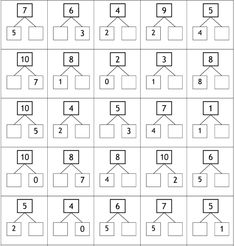 Add össze, a helyes eredmény a négyzetben színezd ki!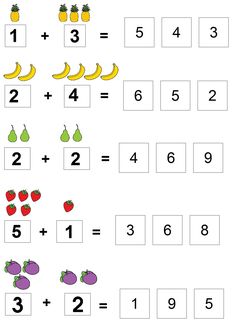 Számold ki – add össze, vond ki – majd az utasítás szerint színezd ki az eredményeket!Legyél ügyes – ne félj sikerülni fog!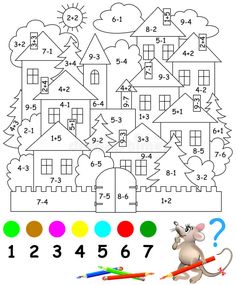 Hasonlítsd össze, írd be a >, <, = jelet!8	6			2	3			0	84	4			6	8			1	45	3			7	2			8	65	0			1	1			2	7Az almák alatt található négyzetekből színezd ki a megadott mennyiséget, amely az almákban találhatók!Ha kedved tartja az almákat is kiszínezheted.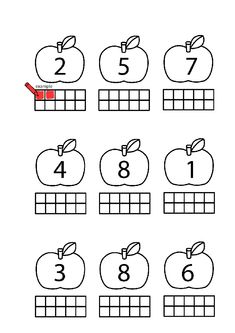 Próbálj meg összeadni több számjegyet!3 + 2 + 1 =			2 + 0 + 6 =			4 + 4 + 0 =1 + 5 + 1 =			3 + 3 + 2 =			2 + 2 + 2 =0 + 1 + 7 =			2 + 4 + 2 =			0 + 8 + 0 =Most pedig próbálj meg kivonni több számjegyet!8 – 4 – 2 =			7 – 2 – 2 =			3 – 0 – 1 =5 – 1 – 2 =			8 – 5 – 1 =			4 – 2 – 2 =6 – 1 – 3 =			5 – 4 – 1 =			7 – 1 – 3 =Sok szerencsét a feladatok megoldásához!